REZULTATE PROBA SCRISA CONCURS 07.05.2021Directia de Evidenta a PersoanelorCompartiment Preluare Eliberare Acte de Identitate Postul :Consilier clasa I, grad profesional asistent    Postul :Consilier clasa I, grad profesional principalPostul :Consilier clasa I, grad profesional superiorCandidații nemultumiți pot depune contestație la camera 12, în timp de 24  de ore de la afișare.INTERVIU: 12.05.2021 ORA 14:00Afisat azi: 07.05.2021  ora 16:00ROMÂNIA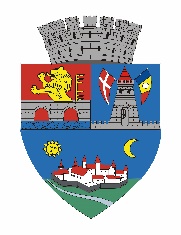 JUDEŢUL TIMIŞMUNICIPIUL TIMIŞOARAPRIMARRESURSE UMANESC2021 – 7099/07.05.2021Nr.crt.Nume şi PrenumePUNCTAJADMIS/ RESPINS10001221RespinsIonica Gabriel31Respins10001140RespinsNr.crt.Nume şi PrenumePUNCTAJADMIS/ RESPINS10001422Respins10001038RespinsNr.crt.Nume şi PrenumePUNCTAJADMIS/ RESPINS10001569Admis